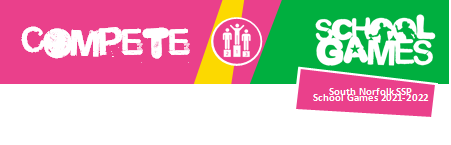 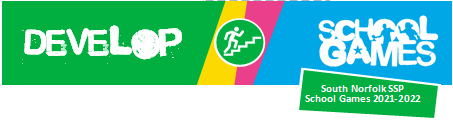 Bee Netball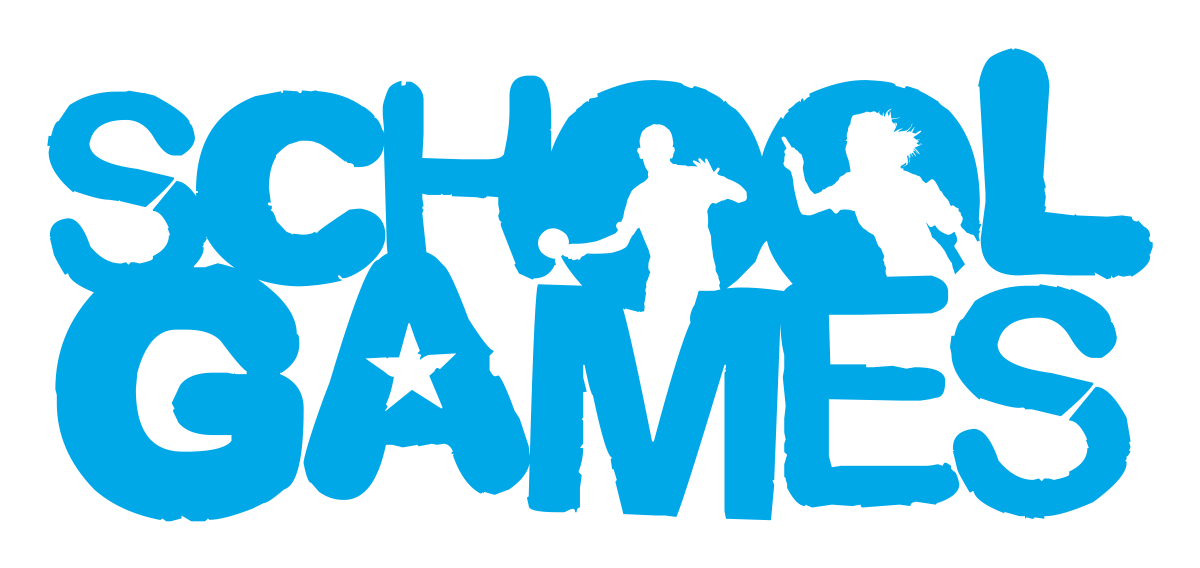 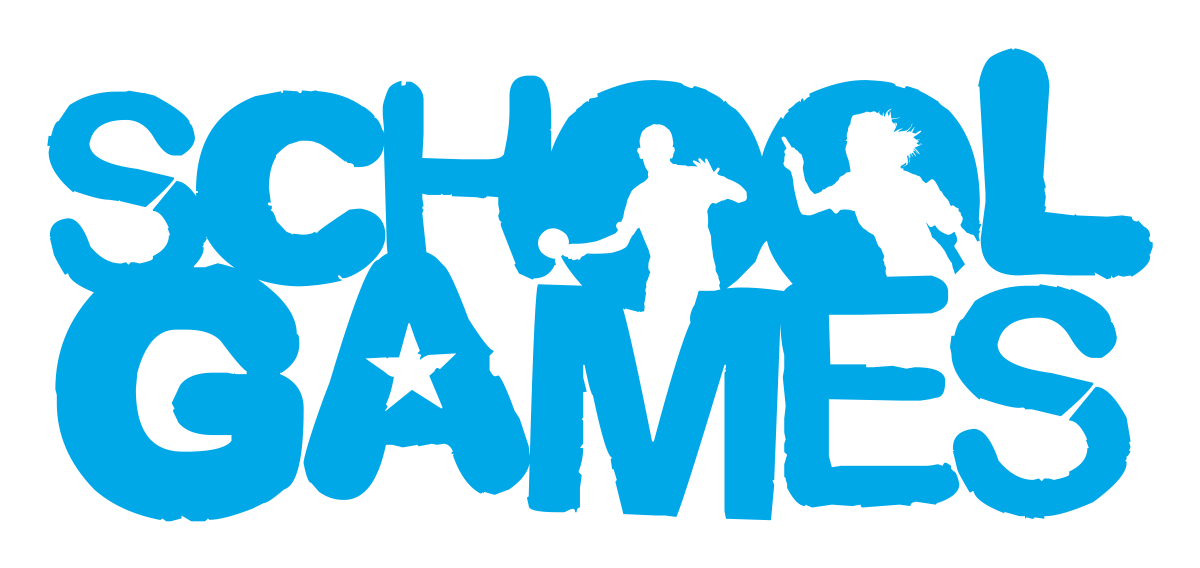 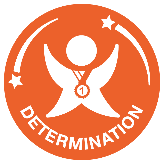 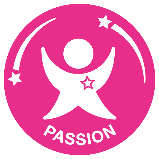 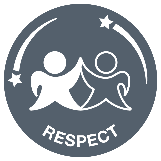 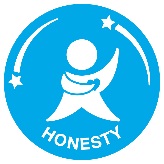 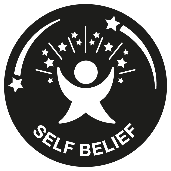 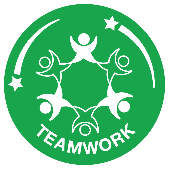 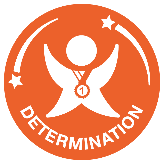 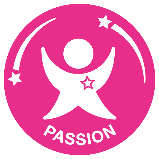 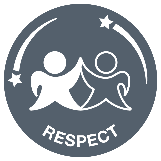 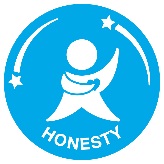 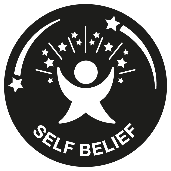 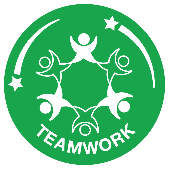 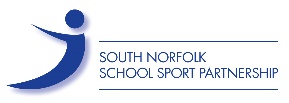 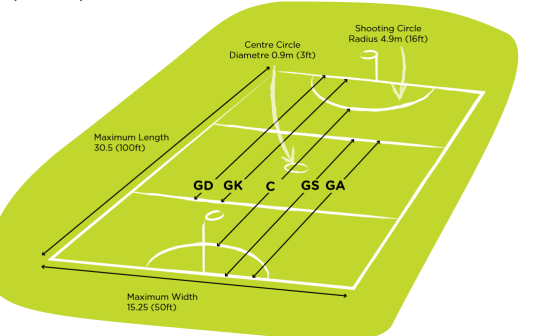 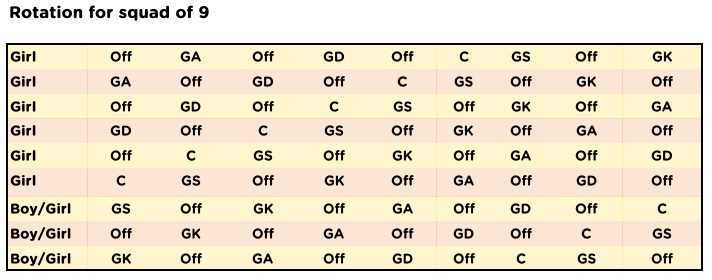 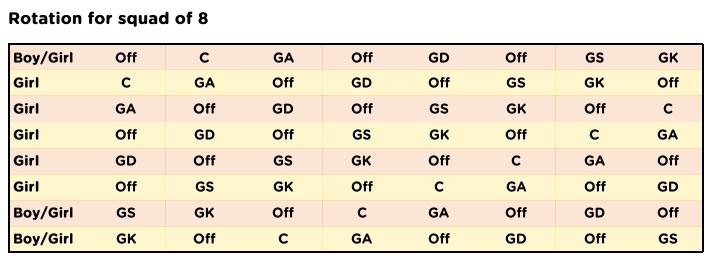 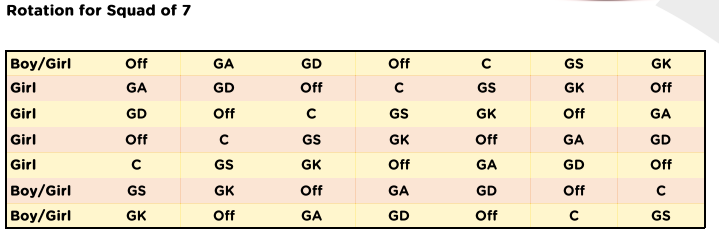 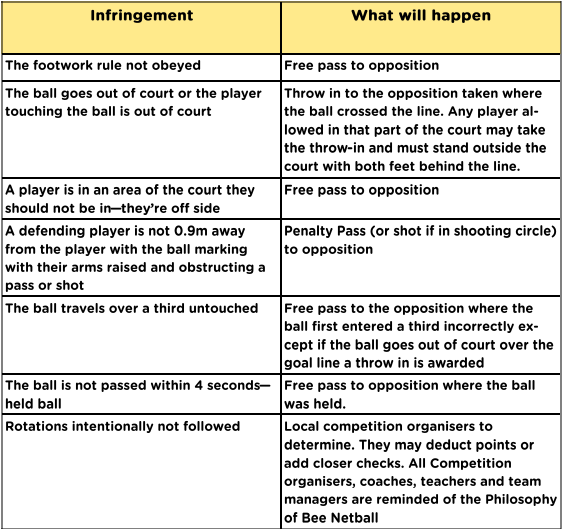 